Magazine microbes Difficulty:2 | Ages: 7-16 | Scientific | Creative | Time: 15-20 minsLearning objectivesMicrobe are found everywhere, and most are harmlessWe carry microbes in and on our bodies and some microbes are essential for us to live	Pictured: Selection of magazines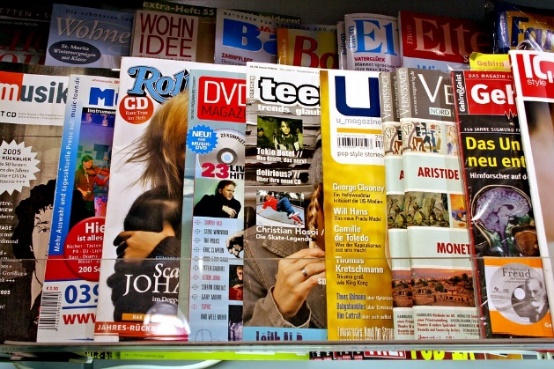 EquipmentA selection of magazines/newspapersCrafting materials including scissors, glue, colouring pensA3 or larger paper to make collageActivity instructions Provide individuals or groups with different magazines, paper and craft materialsAsk the group where they think microbes can be found, on the body, in the air, in food and drinks, on surfaces? Stress that microbes are found all over our skin, mouths, gut and especially hands. Most are completely harmless that we carry without knowing.Ask the group to look through the magazines and find images of places where microbes can be found. Ask the group to cut out the images using scissors and stick onto an A4 piece of paper to make a collage with the title “Where can microbes be found?”At the end of the activity, stress to the group that microbes can be found everywhere, even on the magazine they were looking through!Ask each child to present their collage and why they chose certain imagesYou may want to make a larger collage or display in your venue or ask children to take their collages home to teach their families about microbes.